รายงานการปฏิบัติราชการประจำเดือนพฤศจิกายน 2566ประจำปีงบประมาณ พ.ศ. 2567ตรวจคนเข้าเมืองจังหวัดราชบุรี	เมื่อวันที่ 1 พ.ย.2566 เวลา 15.00 น. พ.ต.ท.ปิยะพงษ์ องอาจ สวญ.ตม.จว.ราชบุรี นำข้าราชการตำรวจในสังกัด ตม.จว.ราชบุรี และต่างด้าวในพื้นที่ จัดกิจกรรมจิตอาสาบำเพ็ญสาธารณประโยชน์ ทำความสะอาด     ปรับภูมิทัศน์ ณ บริเวณ ถนนสาธารณะหมู่บ้านเขาวังสดึงษ์ หน้าอาคารที่ทำการ ตม.จว.ราชบุรี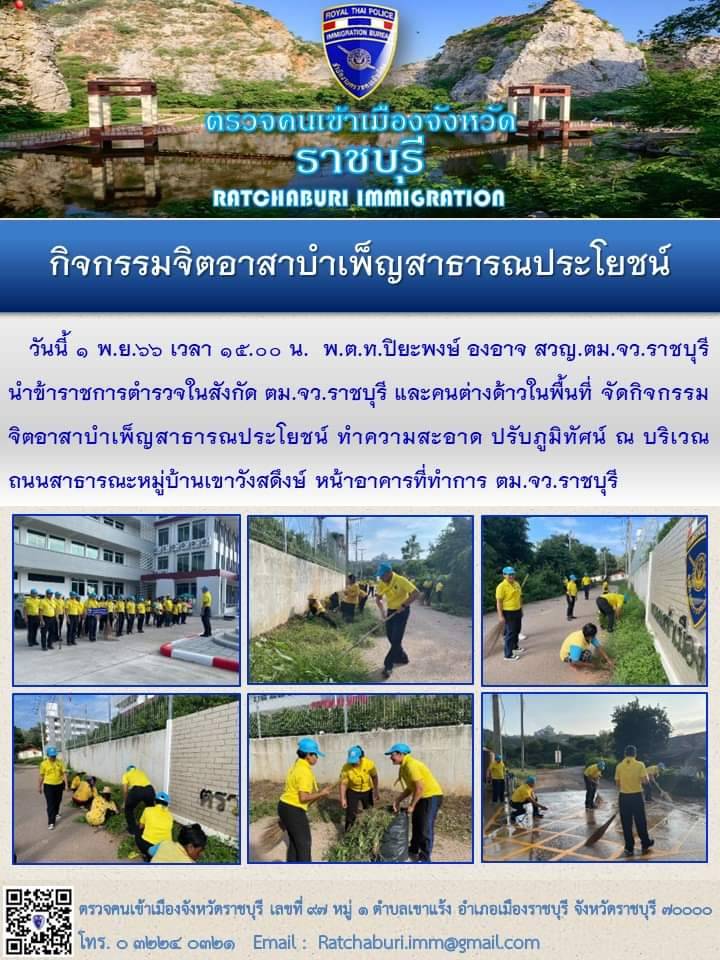 รายงานการปฏิบัติราชการประจำเดือนพฤศจิกายน 2566ประจำปีงบประมาณ พ.ศ. 2567ตรวจคนเข้าเมืองจังหวัดราชบุรี	เมื่อวันที่ 2 พ.ย.2566 เวลา 10.30 น. พ.ต.ท.ปิยะพงษ์ องอาจ สวญ.ตม.จว.ราชบุรี                  นำข้าราชการตำรวจในสังกัด ตม.จว.ราชบุรี และคนต่างด้าวในพื้นที่ จัดกิจกรรมจิตอาสาบำเพ็ญสาธารณประโยชน์ ทำความสะอาด ปรับภูมิทัศน์ ณ วัดเขาวังสดึงษ์ ต.เขาแร้ง อ.เมือง จ.ราชบุรี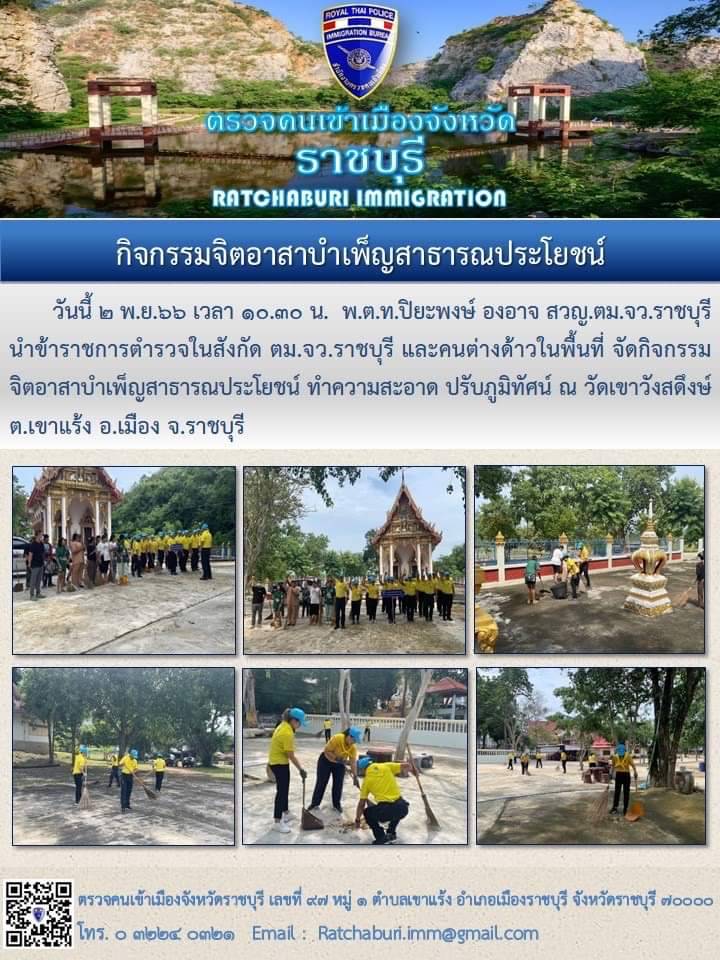 รายงานการปฏิบัติราชการประจำเดือนพฤศจิกายน 2566ประจำปีงบประมาณ พ.ศ. 2567ตรวจคนเข้าเมืองจังหวัดราชบุรีเมื่อวันที่ 3 พ.ย.2566 เวลา 11.00 น. ภายใต้การอำนวยการของ พ.ต.ท.ปิยะพงษ์ องอาจ สวญ.ตม.จว.ราชบุรี มอบหมายให้ พ.ต.ท.หญิง ญาดา จันทคนธุ์ สว.ตม.จว.ราชบุรี นำข้าราชการตำรวจในสังกัด ตม.จว.ราชบุรี ร่วมกับเจ้าหน้าที่กู้ภัยมูลนิธิคิวโร (สวนผึ้ง) จัดกิจกรรมจิตอาสาพัฒนาความรู้ด้านภาษาอังกฤษ และแจกสิ่งของให้กับนักเรียน ณ โรงเรียนบ้านห้วยผาก ต.สวนผึ้ง อ.สวนผึ้ง จ.ราชบุรี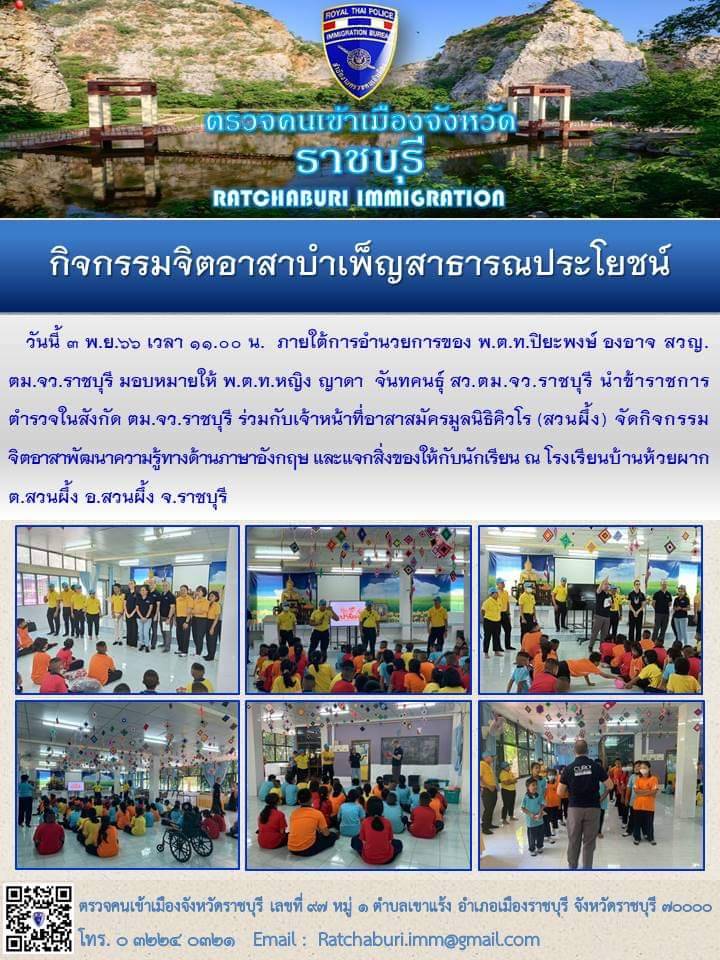 